		(cert. No.     /             )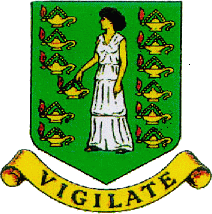 INTERNATIONAL ANTI-FOULING SYSTEM CERTIFICATE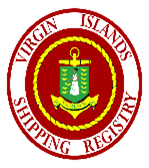 (This certificate shall be supplemented by a Record of Anti-Fouling Systems)Issued under theINTERNATIONAL CONVENTION ON THE CONTROL OF HARMFUL ANTI-FOULING SYSTEMS ON SHIPSunder the authority of theGOVERNMENT OF THE VIRGIN ISLANDSbyTHE VIRGIN ISLANDS SHIPPING REGISTRYN.B. When a certificate has been previously issued, this Certificate replaces the certificate dated      PARTICULARS OF SHIPAn anti-fouling system controlled under annex 1 has not been applied during or after construction of this ship	An anti-fouling system controlled under annex 1 has been applied on this ship previously, but has been removed by       on       	An anti-fouling system controlled under anne 1 has been applied on this ship previously, but has been covered with a sealer coat applied by       on      	An anti-fouling system controlled under annex 1 was applied on this ship prior to      , but must be removed or covered with a sealer coat prior to      	This is to Certify That:1.	the ship has been surveyed in accordance with regulation 1 of annex 4 to the Convention; and2.	the survey shows that the anti-fouling system on ths ship complies with the applicable requirements of annex 1 to the Convention.Issued at:	Road Town, Tortola, BVI      	On:	   ......................................................…………............(Signature of duly authorized official issuing the Certificate)(Name of duly authorized official issuing the Certificate)date of completion of the survey on which this certificate is based:     This certificate is issued by or on behalf of the British Virgin Islands under the responsibility of the United Kingdom as flag-state under the Convention.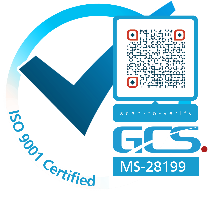 Supp No. IAFSR      /     )	                                                  RECORD OF ANTI-FOULING SYSTEMSThis record shall be permanently attached to the International Anti-Fouling System CertificatePARTICULARS OF SHIP:Name of ship: 	      Distinctive numbers or letters:	     IMO Number:		      		DETAILS OF ANTI-FOULING SYSTEM(S) APPLIED:Type(s) of anti-fouling system(s) used:      Date(s) of  application of anti-fouling system(s):      Names(s) of company(ies) and facility(ies)/location(s) where applied:      Name(s) of anti-fouling system manufacturer(s):      Names(s) and colour(s) of anti-fouling system(s):      Active ingredient(s) and their Chemical Abstracts Service Registry Number(s) (CAS number(s)):      Type(s) of sealer coat, if applicable:      Name(s) and colour(s) of sealer coat applied, if applicable:      Date of application of sealer coat:      THIS IS TO CERTIFY that this record is correct in all respects.Issued at      (Place of issue of the Record)On      ………………………………………….(Signature of duly authorized official issuing the Record)Name of duly authorized official issuing the Record)NAME OF SHIPDISTINCTIVE NUMBER OR LETTERSPORT OF REGISTRYGROSS TONNAGEIMO NUMBER